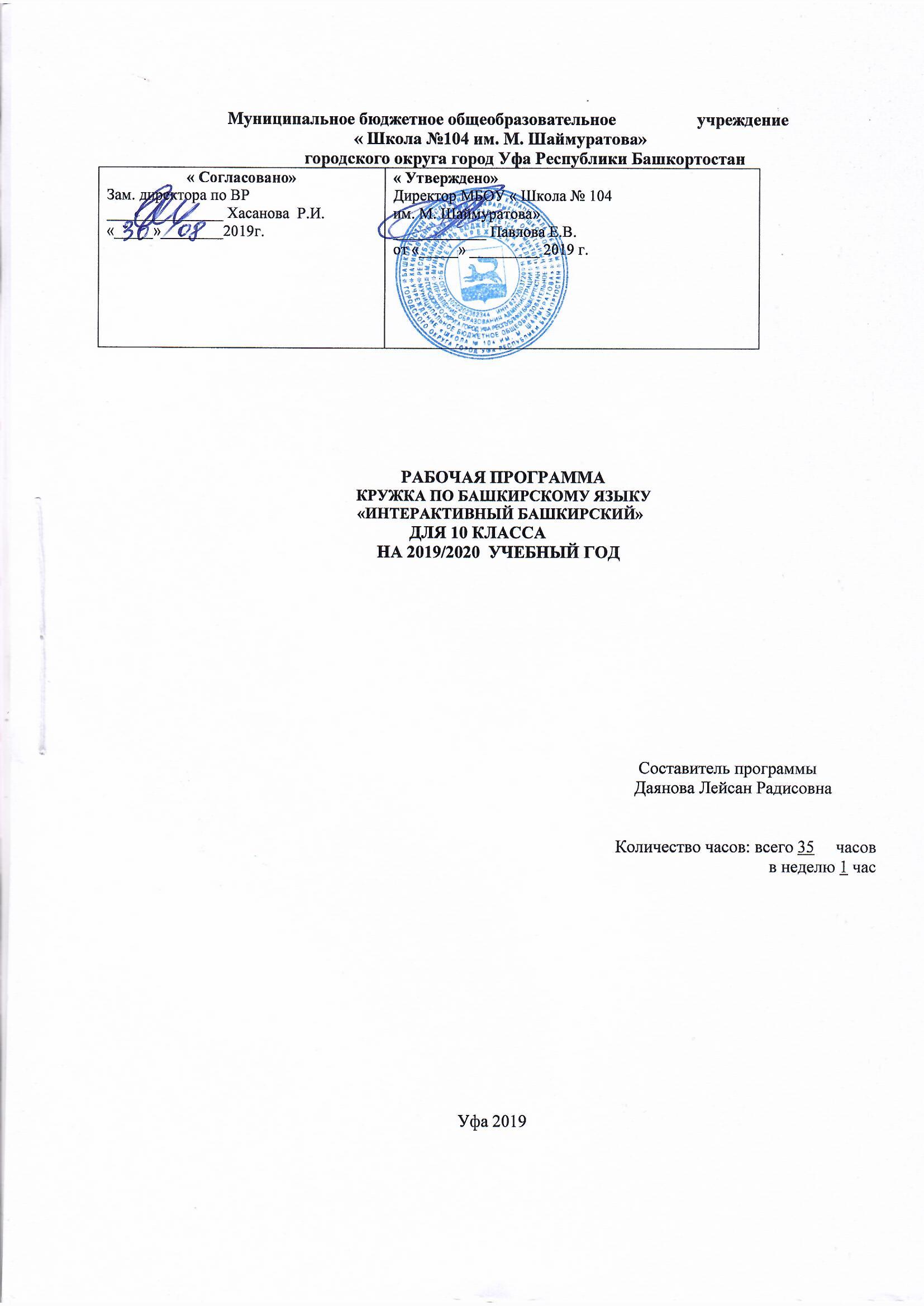 СодержаниеI .Пояснительная запискаII. Цели и задачиIII. Формы организации учебного процессаIV Содержание тем учебного курсаV. Календарно-тематическое планирование VI. Требования к уровню подготовки учащихся  VII. Перечень учебно-методического комплекса                                       Пояснительная записка.Знание государственных языков Республики Башкортостан является важнейшей частью личной и профессиональной жизни человека и средсвом включения в социокультурное пространство республики. Именно поэтому важно создание условий и мотивации у молодежи к изучению башкирского языка через использование интерактивных и нетрадиционных методов и форм обучения. Посредством изучения башкирского языка происходит и ознакомление с культурой данного народа, что способствует духовному росту личности, формированию толерантности, так необходимого в поликультурном обществе. Данный социальный заказ общества определяет актуальность создания веб-ресурса для самостоятельного изучения башкирского языка, основанного на коммуникативном подходе обучения.Новизна программы заключается в реализации поливариантного подхода корганизации образовательного процесса, использовании системы взаимосвязанных занятий, выстроенных в логической последовательности и направленных на активизацию познавательной сферы обучающихся посредством применения разнообразных педагогических технологий и форм работы, интегрирующих разные виды деятельности на основе единой темы. В целях привлекательности и эффективности изучения языка, материал размещен в виде инфографики, видео, автоматического тренажера, тестовых заданий с автоматической проверкой знаний. Преимущество предлагаемой программы заключается в том, что при обучении башкирскому языку основное внимание уделяется выработке коммуникативных способностей – навыков свободного общения и прикладного применения башкирского языка с помощью размещенного в сети Интернет авторского медиа-контента. Программа представляет собой комплексную дополнительную образовательную услугу, направленную на формирование коммуникативных,лингвокультурологических компетенций обучающихся в рамках дополнительного образования с помощью современных интерактивных средств обучения. Программа веб-ресурса для самостоятельного изучения башкирского языка “Интерактивный башкирский” составлена для обучающихся старших классов, изучающих башкирский язык в рамках дополнительного образования в соответствии республиканского образовательного проекта “Взлетай!”. Курс основан на коммуникативном подходе обучения. Формы организации занятий подобраны с целью развития коммуникативных навыков обучающихся. Особый акцент в программе сделан на формирование языковой компетенции и умения применять полученные знания в ситуации реального общения.     Программа составлена ссылаясь на дополнительную общеобразовательную программу  «Интерактивный башкирский» Ильмухаметова А.Г., канд. филол. наук, доцента кафедры башкирского и других родных языков и литератур ГАУ ДПО ИРО РБ.Целью	программы	является	формирование	коммуникативных,лингвокультурологических компетенций обучающихся в рамках дополнительного образования с помощью современных интерактивных средств обучения. Задачи программы:Обучающие: освоение  слушателями  специфических  звуков  и  букв  башкирскогоязыка;обучение чтению;обучение пониманию;обучение говорению;обогатить словарный запас,научить основам грамматики;научить составлять фразы и предложения на башкирском языке;научить вести диалоги на башкирском языке в различных речевых ситуациях.Развивающие:расширить коммуникативные возможности обучающихся;развивать навыки разговорной речи по башкирскому языку;научить системной работе;закрепить навыки работы с обучающими программами;развивать аналитические способности.Воспитательные:развитие интереса к изучению башкирского языка;формирование позитивного отношения к языку;воспитание толерантности;обогащение духовной культуры личности.Сроки реализации программы. Программа реализуется в течение одногоучебного года. Курс расчитан на 1 год, 35 часов практических занятий, из расчета 1 час в неделю.                                                        Содержание программы.Тема №1 (4 часа).Давайте, познакомимся! Слова приветствия на башкирском языке в соответствии речевому этикету. Слова благодарности за ответы. Термины родства. Лексические единицы, связанные с личными и указательными местоимениями, предметами, людьми.Тема №2 (3 часа).Время и числа.Лексика: Числа и цифры до десяти. Счет до одиннадцати. Десятки и сотни. Количество предметов и людей. Возраст людей. Время. Часы. Лексические единицы, связанные с числами и временем. Дни недели. Время дня.Тема №3 (5 часов).Моя повседневная жизньЛексика: Режим дня. Лексические единицы, связанная с личной гигиеной и действиями. Лексические единицы, связанные с предметами быта. Слова, обозначающие место, местность. Названия населенных пунктов, улиц. Послелоги обозначающие местонахождение предметов: артында, алдында, янында, эргәһендә, өҫтөндә, аҫтында, ситендә,эсендә, тышында и др. Тема №4 (3 часа).Мои друзья и занятия.Лексика: Слова, связанные с дружбой. Прилагательные, используемые при описание внешности и характера человека. Действия-поведение. Лексические единицы, связанные с учебной деятельностью и учебными предметами, занятиями. Профессии. Деятельность людей по профессиям. Слова, выражающие отношение: яратам, оҡшай, яратмайым, оҡшамай и др.Тема №5 (9 часов).Общение в общественных местаЛексика: Лексические единицы, связанные с общением в общественных местах: общепит, транспорт, магазин, аптека, учреждения здравохранения, аптека, досуга и т.д. Слова, обозначающие продукты питания, одежду, лекарства, транспорт и др. Действия и слова, связанные построением взаимотношений: просьба, багодарность, вопросы-ответы и т.д. Слова, связанные качеством, стоимостью, количеством, вкусом, цветом, формой предметов, качеством услуг. Модальные слова бар, юҡ, була, булмай и их значение.                                                                                           Тема №6 (4 часа).Общение на отдыхе.Лексика: Лексические единицы, связанные с описанием погодных условий. Осадки. Времена года. Изменение природы по временам года. Прилагательные описания, состояния. Слова, связанные со спортом, физкультурой, активным отдыхом, праздниками. Действия и качество действия. Поздравления с праздником.                                       Тема №7 (2 часа).Современные технологии.Лексика: Лексические единицы, связанные с компьютерной техникой, гаджетами. Описание техники. Общение по телефону, переписка в чатах, социальных сетях. Действия, связанные с пользованием телефоном, поиском и использованием материалов в сети Интернет.Тема №8 (5 часов).Беседа о путешествиях и походах.Лексика: Лексические единицы, связанные с походами, путешествиями по республике, миру. Поездка. Достопримечательности. Описание увиденного. Красота природы родного края. Экология. Защита природы. Призывы к охране природы. Черезвычайные ситуации. Действия при чрезвычайных ситуациях. Краткая история и культура родного края. Сведения о республике.Календарно-тематический план.Требования к уровню подготовки учащихсязнают специфические звуки и буквы башкирского языка;знают элементарную лексику, в основном простые существительные, глаголы, прилагательные, местоимения.знают простые вопросы кто? что? как? какой? что делает? и др.знают единственное и множественное число существительных;знают изменение глаголов по временам;знают простые категории существительных, местоимений, глаголов, прилагательных, наречий;знают порядок слов в предложениях башкирского языка.умеют приветствовать на башкирском языке, благодарить за услуги;умеют знакомиться;умеют говорить о себе в 2–3 фразах, отвечать на вопросы в рамках элементарной лексики;могут приветствовать собеседника, участвовать в небольшом диалоге, спрашивать о делах, интересах собеседника, о его семье и профессии, прощаться;умеют читать элементарные предложения (не более 7–9 слов) на основе известной лексики;умеют воспринимать на слух короткие предложения с элементарной лексикой;могут написать свое имя, дату рождения, краткие сведения о себе.владеют основными нормами речевого этикета;владеют активным словарем (200-300 лексических единиц), идиоматикой и наиболее употребительными разговорными формулами башкирского языка;владеют пассивным словарем (500-600 лексических единиц), наиболее употребительными фразами и предложениями башкирского языка;владеют навыками устной и письменной речи на базовом уровне.осознанно и уважительно относятся к культуре башкирского народа;через изучение башкирского языка пробщаются к башкирской культуре;расширят свои коммуникативные возможности;укрепят навыки разговорной речи по башкирскому языку;научатся системной работе;повысят аналитические способности, толерантность;развитие интереса к изучению башкирского языка;сформируется позитивное отношение к башкирскому языку;обогатят свою духовную культуруспособны взаимодействовать с окружающими, общаться и сотрудничать со сверстниками;закрепят навыки работы с обучающими программами;овладеют знаниями по речевому этикету;умеют планировать свою деятельность, определять её проблемы и их причины, содержать в порядке своё рабочее место;проявляют критическое мышление, умение анализировать, давать оценку своей работе.Список литературы:Габитова З.М., Усманова М.Г. Башкирский язык. Учебное пособие для учащихся 6 класса общеобразовательных организаций с русским языком обучения. – Уфа. Китап, 2015. – 238 с.Усманова М.Г., ГабитоваЗ.М. Башкирский язык. Учебное пособие для учащихся 6 класса общеобразовательных организаций с русским языком обучения. – Уфа: Китап, 2017. – 245 с.Хажин В.И., Вильданов А.Х., Аккужина Ф.А., Карабаев М.И., Аминева З.Р. Башкирский язык и литература. Учебное пособие для 5 класса для изучения родного (башкирского) языка и литературы в общеобразовательных организациях с русским языком обучения. – Уфа. Китап, 2017. – 296 сХажин В.И., Вильданов А.Х., Аккужина Ф.А., Карабаев М.И., Башкирский язык и литература. Учебное пособие для 9 класса для изучения родного (башкирского) языка и литературы в общеобразовательных организациях с русским языком обучения. – Уфа. Китап, 2017. – 268 с.Хисаметдинова Ф.Г. Башкирский язык. Интенсивный курс. – Екатеренбург, 2018. -187 с. Дополнительная литература:Абубакирова З. Ф. Башкирский язык в таблицах, схемах и определениях,Уфа: Китап, 2010. – 226 с.Усманова М.Г. Грамматика башкирского языка для изучающих язык как государственный. — Уфа: Китап, 2006. — 128 с.Усманова М.Г. Изучаем башкирский язык. Интенсивный курс обучения.– Уфа: Китап, 2011. -240 стр., иллюстр.Хажин В.И. Башкирско-русский и русско-башкирский карманный словарь. Уфа:"Китап", 2005. -285 с.Хисаметдинова  Ф.Г.  Башкирский  язык.  Интенсивный  курс.  –  М.;Говорун, 2011. -146 с. Электронные издания и электронные ресурсы:http://kitap-ufa.ru/information/elektronnye-uchebnye-posobiya.php-электронные PDF версии учебных пособий по башкирскому языку для общеобразовательных организаций, изданные Башкирским книжным издательством “Китап”.http://lcph.bashedu.ru/publications/samouchitel.pdf - Самоучитель башкирского языка. Учебное пособие. Вахитова Р. К., Искужина Ф. С., Ибрагимов Г. Д., Рахимова Э. Ф., Фазлытдинов Р.Т. Уфа6 Гилем, 2009. – 159 с.http://tel.bashqort.com/usmanova -  "Грамматика башкирского языка" -Усманова М.Г.http://www.tel.bashqort.com/ - Хисаметдинова Ф.Г., “Интенсивный курс башкирского языка”.5.https://img0.liveinternet.ru/images/attach/c/1//3782/3782813_Bashkirskiy_ya zuyk_2chast.pdf - Башкирский язык в таблицах и схемах.https://ru.wikivoyage.org/wiki/ - Башкирский разговорник на Википедии.https://ufa-all.ru/courses/?course_id=1 – Учу башкирский язык. Видеоряд проекта БСТ.https://vk.com/bashtele - Башкирский язык с нуля для начинающих! Официальное сообщество для углубленного изучения башкирского.9.https://vk.com/doc166458090_233494003?hash=04a6c7b94effd3c258&dl=2d3713da9806ca812e - Башҡорт теле. Bashqort.Com. Хисаметдинова Ф.Г., “Башкирский язык за 25 уроков”.№ТемаВсего часовДатаФактич.дата 1Давайте, познакомимся!42.099.0916.0923.092Тайны времени и чисел.330.097.1014.103Моя повседневная жизнь.521.1011.1118.1125.112.124Мои друзья и занятия.39.1216.1223.125Общение в общественных местах.913.0120.0127.013.0210.0217.0224.022.039.036Общение на отдыхе.416.036.0413.0420.047Современные технологии.227.044.058Беседа о путешествиях и походах.511.0518.0525.0530.05